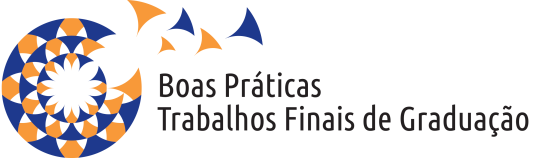 ANEXO IIDECLARAÇÃO DE AUTORIA“Mostra CEF CAU/SP de Boas Práticas de TFG – Trabalhos Finais de Graduação”DeclaraçãoEu,________________________________________________________________________, CPF_____________________, RG___________________________, declaro estar de acordo com os Termos constantes em Chamamento Público CAU/SP nº______/2020 e com o Regulamento do Programa “Mostra CEF CAU/SP de Boas Práticas de TFG – Trabalhos Finais de Graduação”, promovido pela Comissão de Ensino e Formação do Conselho de Arquitetura e Urbanismo de São Paulo.Declaro a veracidade das informações prestadas e declaro ainda, ser de minha total responsabilidade o uso de imagens, gráficos e textos apresentados em meu trabalho, isentando o CAU/SP de qualquer questão ligada aos direitos autorais do mesmo.Autorizo a divulgação do trabalho de minha autoria enviado e inscrito em sua totalidade e em qualquer mídia._______________________________________________________________Nome Completo_______________________________________________________________AssinaturaLocal (cidade), ____(dia) ________(mês) de 2020.